Prot. n. 	___________/C11				          Altamura, ___________________________PROGRAMMA OPERATIVO NAZIONALE 2014-2020“PER LA SCUOLA”  Competenze e ambienti per l’apprendimento  - Asse II FESR   Obiettivo specifico 10.8 – “Diffusione della società della conoscenza nel mondo della scuola e della formazione e adozione di approcci didattici innovativi Azione 10.8.1. interventi infrastrutturali per l’innovazione tecnologica, laboratori di settore per l’apprendimento delle competenze chiaveAVVISO 12810 DEL 15/10/2015 – FESR – Ambienti MultimedialiPROGETTO 10.8.1.A3-FESRPON-PU-2015-157 – Realizzazione AMBIENTI DIGITALICUP C76J15001770007DETERMINA DI INDIVIDUAZIONE ESPERTO  PROGETTISTA
Il DIRIGENTE SCOLASTICOVisto il R.D. 18 novembre 1923, n. 2440, concernente l’amministrazione del Patrimonio e la Contabilità Generale dello Stato ed il relativo regolamento approvato con R.D. 23maggio 1924, n. 827 e ss.mm.ii. ;Vista la legge 15 marzo 1997 n. 59, concernente “Delega al Governo per il conferimento di funzioni e compiti alle regioni ed enti locali, per la riforma della Pubblica Amministrazione e per la semplificazione amministrativa”;Visto il Decreto Legislativo 30 marzo 2001, n. 165 recante “Norme generali sull’ordinamento del lavoro alle dipendenze dell’Amministrazione Pubblica”  e ss.mm.ii.;Visto il Decreto Interministeriale 1 febbraio 2001 n. 44 concernente “Regolamento sulla gestione amministrativo-contabile delle istituzioni scolastiche;Vista la nuova disciplina in materia di contratti pubblici, dettata dal D.lgs. 18/04/2016 n. 50 (nuovo Codice dei contratti  pubblici)Visto l'Avviso pubblico del MIUR prot. AOODGEFID/12810 del 15/10/2015 PON FESR, finalizzato al potenziamento delle dotazioni tecnologiche e degli ambienti di apprendimento e in sostegno al processo di digitalizzazione della scuola, in linea con l’Agenda Digitale per l’Europa e con il Piano Nazionale Scuola  Digitale;Vista la comunicazione del MIUR prot. n. AOODGEFID/5725 del 23.03.2016, con la quale questa Istituzione scolastica è autorizzata al Progetto e all'impegno di spesa del PON in questione,Tenuto conto delle disposizioni ed istruzioni in atto per l'attuazione delle iniziative cofinanziate dai Fondi Strutturali Europei 2014/2020 richiamate nella nota di autorizzazione di cui sopra, alla voce normativa di riferimento e di  tutte le Disposizioni e Istruzioni e Linee Guida emanate dall’Autorità di Gestione per l’attuazione dei progetti PON 2014/2020;Vista la delibera del Consiglio d’Istituto del 24/02/2016 di approvazione del Programma Annuale Esercizio Finanziario 2016 e il decreto prot. n. 4787/c11 del 11/10/2016  di assunzione  nel Programma Annuale del finanziamento di  € 22.000,00 nelle Entrate al Conto 04, sottoconto 01 – Finanziamenti di Enti Territoriali o di altre Istituzioni pubbliche – Unione Europea e per quanto riguarda le uscite nell’Aggregato Progetto P  Voce 05 - PON 10.8.1.A3-FESRPON-PU-2015-157 – Realizzazione Ambienti Digitali;Visto il carattere di urgenza e l’esiguità dell’importo relativo al servizio di Progettazione esecutiva dell’ intervento FESR  e in particolare alla predisposizione del relativo capitolato per l’acquisto di beni all’uso delle attrezzature previste dal progetto e considerato che l’importo per l’acquisto del servizio è inferiore a € 2000,00 e pertanto non è obbligatoria la consultazione delle convenzioni Consip e l’indagine di mercato;VISTO che all’interno di questa istituzione scolastica vi sono risorse umane con le competenze necessarie ad effettuare tali attività di progettazione, che si rendono necessari per la realizzazione del progetto;RILEVATA la necessità di impiegare tra il personale interno, l’esperto  per lo svolgimento delle attività di  progettazione già specificate;DETERMINAdi selezionare tra il personale interno, (docenti e ATA) in possesso delle competenze necessarie ad effettuare le attività di progettazione che manifesteranno la propria  disponibilità. Provvedere alla progettazione esecutiva dell’ intervento FESR, all’indizione della procedura ad evidenza pubblica e alla predisposizione del relativo capitolato per l’acquisto di beni, nonché delle operazioni di aggiornamento e verifica delle informazioni inserite in piattaforma;Provvedere: alla verifica della presenza su CONSIP di convenzioni aventi ad oggetto i beni da acquistare, alla realizzazione del piano degli acquisti, secondo le indicazioni specifiche fornite dal Dirigente scolastico, mediante l'elaborazione della gara di appalto e alla predisposizione del prospetto comparativo delle offerte pervenute, al fine di individuarne la migliore; Registrare, nell'apposita piattaforma telematica dei Fondi Strutturali PON, i dati relativi al Piano FESR.Provvedere alla registrazione di eventuali variazioni alle matrici degli acquisti, che si rendessero necessarie.Redigere i verbali relativi alla  propria attività.Dovrà collaborare con il Dirigente Scolastico e con il D.S.G.A. per tutte le problematiche relative al Piano FESR, al fine di soddisfare tutte le esigenze che dovessero sorgere per la corretta e completa realizzazione del Piano medesimo, partecipando alle riunioni necessarie al buon andamento delle attività. L'attività progettuale (bando, consegna, installazione e chiusura progetto) è richiesta fino alla conclusione dello stessa.CRITERI DI SELEZIONEPossono partecipare i docenti, gli assistenti amministrativi e tecnici  in servizio nell'a. s. 2016/2017 presso l'Istituzione Scolastica, in possesso dei requisiti richiesti.La selezione del Progettista sarà effettuata in base ai seguenti criteri:Gli aspiranti saranno selezionati dal D. S., con il supporto del D.S.G.A., attraverso la comparazione dei curricula sulla base della valutazione dei titoli, delle attività ed esperienze lavorative di cui alla tabella sottostante.GRADUATORIALa graduatoria formulata sulla base della valutazione effettuata dalla Commissione interna nominata con nota prot. n. ________ del ___________________, sarà approvata dal D.S. attraverso la comparazione dei curricula secondo la valutazione dei titoli riportati nella tabella di cui sopra.PUBBLICAZIONE RISULTATII risultati della selezione (graduatoria) saranno pubblicati all'Albo e all'albo on-line del sito web dell'Istituto.La graduatoria affissa all'albo avrà valore di notifica agli interessati che potranno inoltrare reclamo entro 5 giorni dalla data della pubblicazione.Successivamente il D.S. provvederà ad informare gli aspiranti  che si sono collocati in posizione utile nella graduatoria di merito per i quali il Dirigente scolastico procederà all'assegnazione dell' incarico.COMPENSIIl compenso orario è quello previsto nelle tabelle 5 e 6  allegate al CCNL di comparto (Euro 17,50 lordo dipendente per i docenti, Euro 14,50 lordo dipendente per gli ass.amm.vi e tecnici), entro il tetto massimo previsto per il Piano finanziario autorizzato: 2% - corrispondente a € 400,00 (comprensivi di IVA,IRAP; contributo previdenziale e assistenziale, anche della quota a carico dell'Istituto e ogni altro onere di natura fiscale, previdenziale ed assistenziale che dovesse intervenire per effetto di nuove disposizioni normative, anche della eventuale quota a carico dell’Istituto), e sarà liquidato ad erogazione di finanziamento delle presenti azioni PON.La spesa graverà sulla scheda progetto P05 “PON 10.8.1.A3-FESRPON-PU-2015-157 – Realizzazione Ambienti Digitali ” alla voce “Spese Generali”.								IL DIRIGENTE SCOLASTICO								   Prof. Biagio CLEMENTE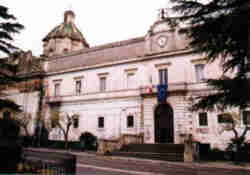 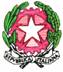 LICEO CLASSICO STATALE “CAGNAZZI”piazza Zanardelli, 30  70022 – ALTAMURA (BA) C. F. 82014260721- C.M. BAPC030002 – CODICE UNIVOCO  UFB5RW( Tel 0803111707 - 0803106029 : (fax) 0803113053   WEB: www.liceocagnazzi.gov.it e-mail:bapc030002@istruzione.it; bapc030002@pec.istruzione.it;  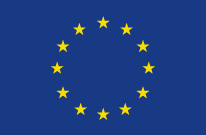 Titoli, attività ed esperienze lavorativeValutazioneDiploma di laurea in aree disciplinari relative alle competenze professionali richieste (informatica, matematica, fisica, giurisprudenza, economia, ecc.)Punti 2/10Diploma di istruzione secondaria superiorePunti 1/10Abilitazione professionale e altro titolo attinente la tipologia di incaricoPunti 1/10Incarichi di Amministratore di sistema e di rete presso Istituzioni scolastichePunti 1/10Incarichi di Progettista in altri progetti PON FESR Punti 1 per incarico 
Max. 5/10